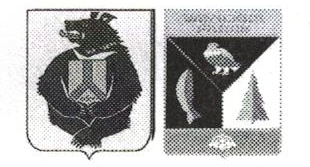 АДМИНИСТРАЦИЯ  СЕЛЬСКОГО ПОСЕЛЕНИЯ «СЕЛО БУЛАВА»Ульчского муниципального района Хабаровского краяПОСТАНОВЛЕНИЕ12.04.2024  № 37-пас.БулаваО мерах по организации безаварийного пропуска паводковых вод в сельском поселении «Село Булава» Ульчского муниципального района Хабаровского края в 2024 годуВ целях подготовки к весенне-летнему паводкоопасному периоду в 2024 году, администрация сельского поселения «Село Булава» Ульчского муниципального района Хабаровского края, ПОСТАНОВЛЯЕТ:Специалисту 1 категории администрации Ныриной Д.В.:Обеспечить готовность систем и средств оповещения населения об угрозе подтопления.Уточнить порядок и сигналы оповещения населения об угрозе возникновения чрезвычайных ситуаций, связанных с паводком, планы эвакуации населения из зон подтопления.1.З. Обеспечить систематическое информирование населения о развитии паводковой обстановки и организовать разъяснительную работу по вопросам готовности к действиям при угрозе и возникновении чрезвычайных ситуаций, связанных с паводками.1.4. Совместно с ресурсоснабжающими и обслуживающими организациями обследовать линии электроснабжения, дороги, мосты, водопропускные трубы, попадающие в зону возможного подтопления, принять меры по их очистке, ремонту, дополнительному укреплению, обеспечению их надежности; обследовать очистные сооружения, свалки, скотомогильник, общественные туалеты.Рекомендовать директору МУП  УМР «Булавинское ЖКХ» (Химич В.А.):Организовать контроль за подготовкой централизованных систем водоснабжения и водоотведения, а также скважин и общественных колодцев к работе в условиях паводка.Во время паводка обеспечить постоянный контроль качества питьевой воды в районах возможных наводнений. Определить резервные водозаборы (скважины) и места отбора питьевой воды для заполнения автоцистерн и пункты снабжения жителей водой.Обеспечить водозаборы достаточным количеством обеззараживающих средств с учетом расхода реагентов в сутки.2.4.Активизировать работы по санитарной очистке и благоустройству придомовых, закрепленных территорий, территорий предприятий. Принять меры по расчистке кюветов и водоотводных канав.2.5.Произвести проверку состояния объектов жилищно-коммунального хозяйства, определить возможности их работы в условиях наводнения и спланировать мероприятия по их защите от затопления.Контроль за выполнением постановления оставляю за собой.4. Опубликовать настоящее постановление в информационном листке органа местного самоуправления «Село Булава» в «Вестнике местного самоуправления», разместить на официальном сайте администрации сельского поселения «Село Булава» Ульчского муниципального района Хабаровского края в информационно-телекоммуникационной сети "Интернет».5.Настоящее решение вступает в силу после его официального опубликования (обнародования).Глава сельского поселения		                                                  Н.П.Росугбу